INDICACIONES GENERALES:Leer detenidamente. Las niñas consignaran sus actividades diariamente en el cuaderno según el horario, como lo hacían en clase. fecha, agenda: tema y actividad.Las NOTAS dentro de esta guía son indicaciones de la realización de la actividad, esto NO tienen que consignarlas en el cuaderno.Muchas gracias por su disposición y compromiso, recuerden que cualquier inquietud estaré disponible para ustedes en el HORARIO DE CLASE.                                                                                           DIOS LOS BENDIGAIMPORTANTE:PARA TENER EN CUENTADurante esta semana tendrán los bimestrales de las áreas de mayor intensidad: Sociales, ciencias, lengua castellana y matemáticas por tanto no se enviarán evidencias.Por tal motivo también tendremos algunos cambios en nuestras clases sincrónicas de los días miércoles, jueves y viernes que deben tener presentes:El día miércoles 26 de agosto en clase sincrónica de matemáticas desarrollaremos el bimestral de sociales y en clase sincrónica de lengua castellana la prueba bimestral de inglés. El jueves 27 de agosto nos conectaremos en clase sincrónica a las 8:00 para nuestro bimestral de ciencias naturales y a las 10:30 tendremos la prueba bimestral de lengua castellana.   El día viernes 28 de agosto realizaremos nuestro bimestral de matemáticas en la clase sincrónica habitual de las 8:00 am, nos conectarnos en clase sincrónica a las 9:30 para una actividad especial de cierre de periodo. La actividad de artística de la semana NO será sincrónica. Recuerden que por el grupo les envié el cronograma de las fechas y temas a repasar.Cualquier duda o inquietud me lo hacen saber con tiempo por el interno del WhatsApp.Invito a las estudiantes que están pendientes con actividades del periodo en diferentes áreas, ponerse al día durante esta semana.  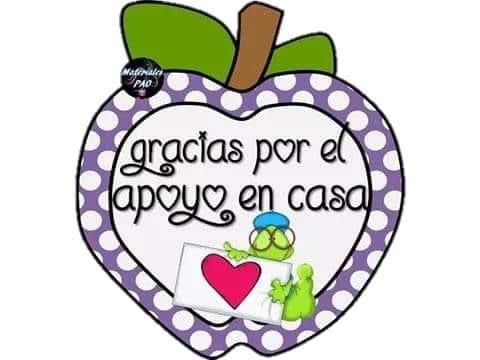 Dios los bendiga. Adriana ACTIVIDADES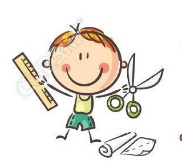 LUNES 24 DE AGOSTO7:00 a 8:00 am RELIGION Agenda: Tema: SIGNOS DEL BAUTISMO  ACTIVIDAD: En casa: observa: signos del bautismo https://youtu.be/Ko6wXy9Wjh4           dibuja los signos del bautismo en tu cuaderno. 9:30 a 10:30 am LENGUA CASTELLANA:Agenda  Tema: REPASO ACTIVIDAD:Clase virtual: Este día realizaremos repaso de los temas vistos durante el periodo. 10:30 a 11:30 MATEMÁTICASAgenda:Tema: REPASO ACTIVIDAD: Clase virtual:  Este día realizaremos repaso a través de un juego de las tablas de multiplicar. 11:30 a 12:00 ÉTICA Agenda:Tema: AUTONOMÍA Y OBEDENCIA  ACTIVIDAD: En casa:AUTONOMIA: Es la capacidad que tenemos de realizar algunas acciones y actividades por sí solos de acuerdo a nuestra edad y capacidades. Ejemplo: lavarnos los dientes, bañarnos, cepillarnos, vestirnos, lavar los platos, también en nuestras actividades escolares:https://youtu.be/Yj3Pbbhm43Y Escribe en tu cuaderno que actividades de las propuestas por Julieta puedes tu desarrollar de manera autónoma en este tiempo de aprendizaje en casa.MARTES 25 DE AGOSTO 7:00 a 8:00 am LENGUA CASTELLANA:Agenda  Tema: FAMILIAS DE PALABRASACTIVIDAD:En casa:  Jugamos:https://www.mundoprimaria.com/juegos-educativos/juegos-lenguaje/juego-familias-lexicas9:30 a 10:30 MATEMÁTICASAgenda:Tema: MEDIDASACTIVIDAD: En casa:     Jugamos: https://www.mundoprimaria.com/juegos-educativos/juegos-matematicas/juego-elegir-unidades-longitudhttps://www.mundoprimaria.com/juegos-educativos/juegos-matematicas/juego-medir-regla12:00 a 1:00 SOCIALESAgenda: Tema ACTIVIDAD:Clase virtual: Socializaremos la actividad realizada en casa el día viernes sobre las historias de los abuelos. MIÉRCOLES 26 DE AGOSTO 7:00 a 8:00 am RELIGIÓN 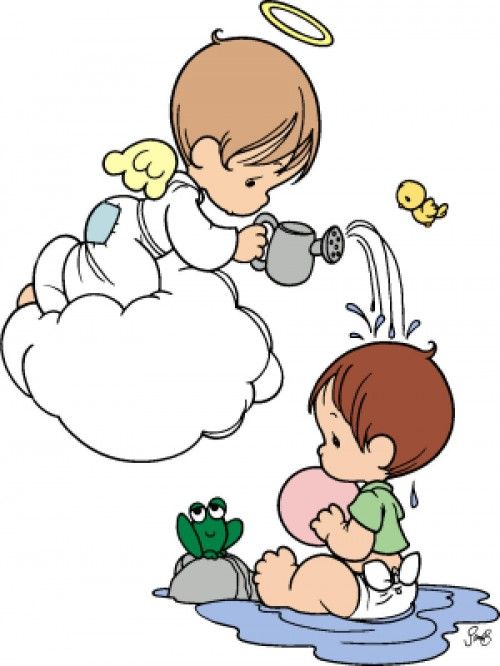 Agenda: Tema: EL BAUTISMO  ACTIVIDAD: En casa: observa el video para profundizar en el tema: https://youtu.be/JDNXk9TzlQs9:30 a 10:30 am MATEMÁTICAS Agenda: Tema:  BIMESTRAL   ACTIVIDAD:Clase virtual: En esta hora sincrónica desarrollaremos la prueba bimestral de sociales. 10:30 a 11:30 LENGUA CASTELLANAAgenda: Tema: BIMESTRAL. ACTIVIDAD: Clase virtual: Desarrollaremos la prueba bimestral de inglés. 12: 00 a 1:00 pm CIENCIASAgendaTema: ADAPTACIONES SORPRENDENTESACTIVIDADClase Virtual: Finalizaremos la socialización de la consulta sobre adaptaciones curiosas o sorprendentes de los animales.JUEVES 20 DE AGOSTO7:00 a 8:00 am SOCIALESAgendaTema: ARTESANIAS 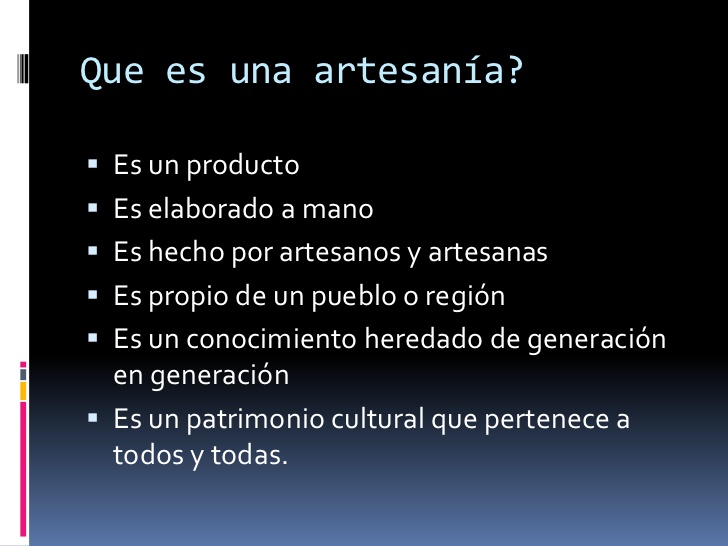 ACTIVIDAD:En casa: Dibuja una artesanía de Colombia y escribe de que esta hecha y a qué región pertenece. 8:00 a 9:00 am MATEMÁTICASAgendaTema: BIMESTRALACTIVIDAD: Clase virtual: Este día nos conectaremos en clase sincrónica para desarrollar nuestra prueba bimestral de ciencias naturales. 10:30 a 11:30 LENGUA CASTELLANAAgendaTema: BIMESTRALACTIVIDAD:Clase virtual: Este día desarrollaremos el bimestral de lengua Castellana. 12:00 a 1:00 pm CIENCIAS            AgendaTema: ADAPTACIONES CONDUCTUALES ACTIVIDAD:En casa: consigna en tu cuaderno el concepto dibuja un ejemplo.Las adaptaciones Conductuales son cambios en el comportamiento de los seres vivos. Ejemplo: Desplazamiento en grupo o manada como los suricatos.El viaje migratorio que efectúan ciertas avesEl canto o movimientos de algunas aves para conquistar.Video de profundización: https://youtu.be/YVPjfLU2iRIVIERNES 21 DE AGOSTO.7:00 a 8:00 am URBANIDAD AgendaTema: EL DIALOGO ACTIVIDAD: En casa: Reflexión: https://youtu.be/kUucXP3AScgPara evitar y solucionar conflictos, así como la tolerancia y el respeto necesitamos del dialogo: conversar con el otro escucharlo y entenderlo. para así poder llegar a acuerdos y soluciones.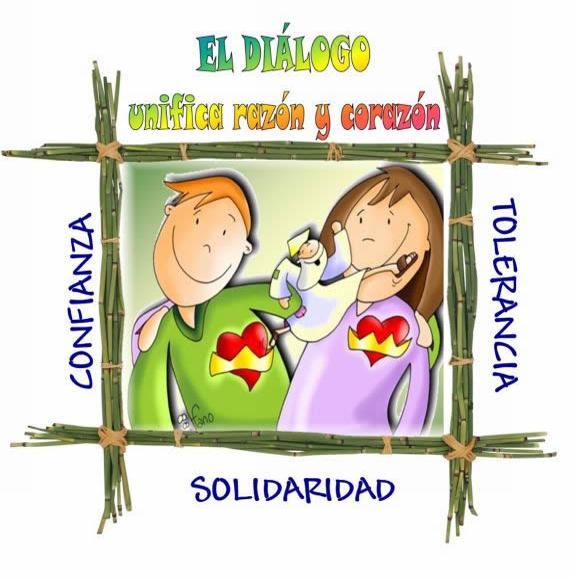 8:00 a 9:00 am MATEMÁTICASAgendaTema: BIMESTRALACTIVIDAD: Clase virtual: Desarrollaremos la prueba bimestral de matemáticas.9:30 a 10:30 am SOCIALESAgendaTema: CIERRE DE PERIODOACTIVIDAD: Clase virtual: El día de hoy realizaremos una actividad para dar cierre al tercer periodo académico, te invito a realizarte este día un peinado divertido, tener a la mano una hoja de block y tu cartuchera de colores y mucha disposición para pasar un rato agradable.10:30 a 11:30 am CIENCIAS Agenda: Tema: ADAPTACIONES  ACTIVIDAD: En casa: Jugamos https://www.mundoprimaria.com/juegos-educativos/juegos-ciencias/juegos-seres-vivos12:00 a 1:00 pm ARTÍSTICA AgendaTema: EXPOSICIÓNActividad En casa: Nuestras composiciones artísticas son una expresión de lo que somos y sentimos. La próxima semana el viernes 4 de septiembre recibiremos a nuestras compañeras de CUARTO en nuestra clase sincrónica de artística a las doce. Para compartir con ellas las actividades que hemos realizada durante este periodo: el dibujo a rayas, el degradado de colores, el degradado de formas y nuestro collage.En este día en casa realizaras una linda invitación siguiendo las indicaciones:Media hoja de block iris (hoja del color que quieras) solo utilizaras la mitad de la hoja.A un lado realizaras un pequeño y lindo dibujo que tenga que ver con lo visto en el periodo, puede ser un dibujo usando degradación de color, un mini collage o una composición con papelitos cortados como el de Matisse.Al otro lado escribirás:Una frase linda de invitación para el grado cuarto. Hora: 12:00 pm.Fecha: viernes, 4 de septiembre.Lugar: aula virtual de segundo.TE ESPERAMOS. Ejemplos: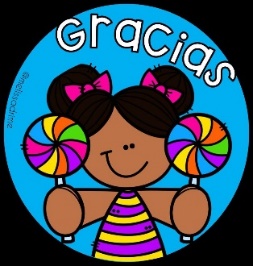 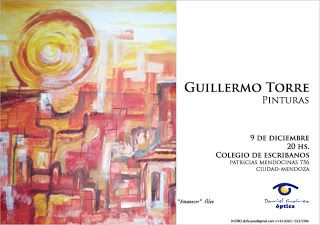 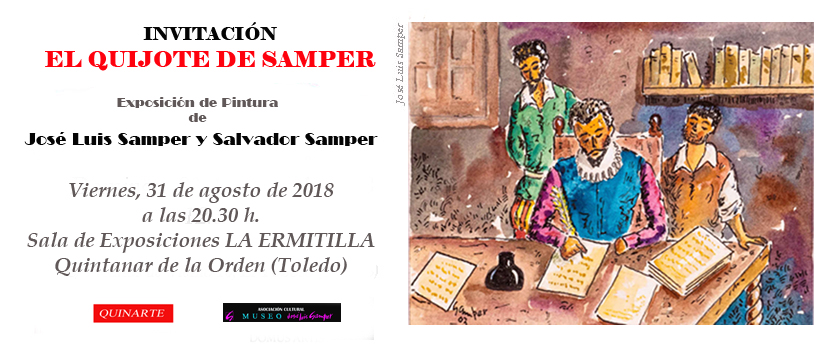 COLEGIO EMILIA RIQUELMEGuías de aprendizaje en casa 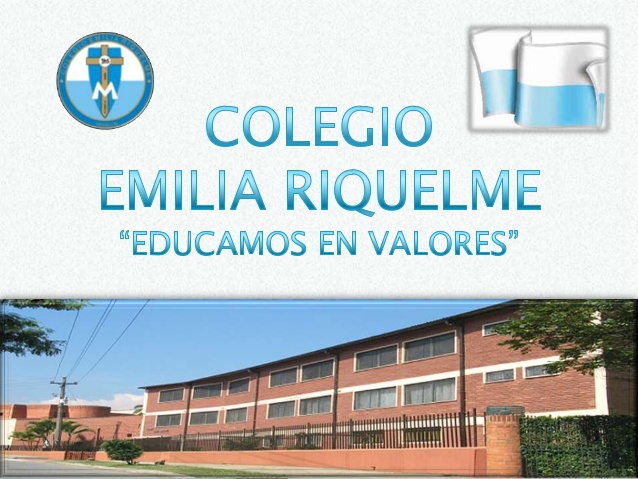 Grado: SEGUNDOSEMANA DEL 24 al 28 DE AGOSTOSEMANA DEL 24 al 28 DE AGOSTOSEMANA DEL 24 al 28 DE AGOSTOSEMANA DEL 24 al 28 DE AGOSTOSEMANA DEL 24 al 28 DE AGOSTOSEMANA DEL 24 al 28 DE AGOSTOSEMANA DEL 24 al 28 DE AGOSTOSEMANA DEL 24 al 28 DE AGOSTOHoras Horas Lunes Martes Miércoles Jueves Viernes Viernes 7 a 87 a 8ReligiónActividad en casa: Signos del bautismo Lengua castellanaActividad en casa:Jugamos Religión  Actividad en casa El perdón Sociales Actividad en casa:Artesanías Urbanidad Actividad en casa:El diálogo.Urbanidad Actividad en casa:El diálogo.8 a 9 8 a 9 Matemáticas:Clase virtual:Prueba bimestral de ciencias naturales MatemáticasClase virtual:Prueba bimestral de matemáticas MatemáticasClase virtual:Prueba bimestral de matemáticas DESCANSO (desayuno)DESCANSO (desayuno)DESCANSO (desayuno)DESCANSO (desayuno)DESCANSO (desayuno)DESCANSO (desayuno)DESCANSO (desayuno)DESCANSO (desayuno)9:30 a 10:309:30 a 10:30    Lengua castellanaClase virtual:Repasamos los temas vistos. MatemáticasActividad en casa:Jugamos MatemáticasClase virtual:Prueba bimestral de SocialesSociales Clase virtual:Finalización de periodo.Sociales Clase virtual:Finalización de periodo.10:30 a 11:3010:30 a 11:30MatemáticasClase virtual:Repasamos multiplicación jugando.Lengua castellanaClase virtual: Prueba bimestral de Ingles Lengua castellana:Clase virtual:Prueba Bimestral de lengua castellanaCienciasActividad en casa: Adaptaciones conductuales CienciasActividad en casa: Adaptaciones conductuales DESCANSO (media mañana o almuerzo) DESCANSO (media mañana o almuerzo) DESCANSO (media mañana o almuerzo) DESCANSO (media mañana o almuerzo) DESCANSO (media mañana o almuerzo) DESCANSO (media mañana o almuerzo) DESCANSO (media mañana o almuerzo) DESCANSO (media mañana o almuerzo) 12 a 1 Ética: Ética:  Sociales:Clase virtual:Socialización historias de los abuelos.Ciencias:Clase virtual:Adaptaciones sorprendentes Socialización Ciencias:Actividad en casa: Adaptaciones conductuales.  Ciencias:Actividad en casa: Adaptaciones conductuales.  ArtísticaActividad en casa:Invitación  